I know the answer is 	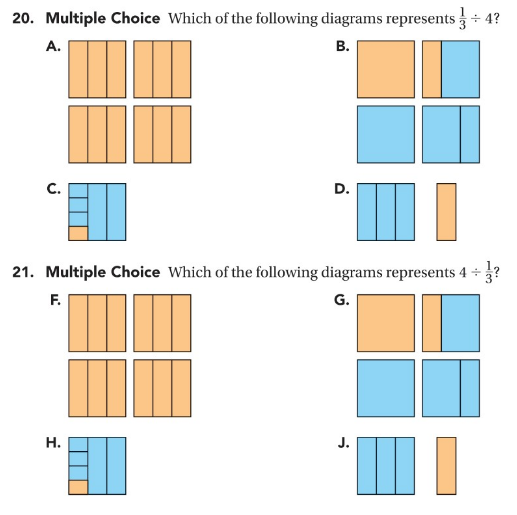 because:I know the answer is 	because: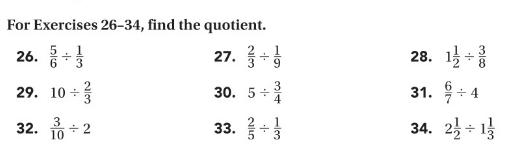 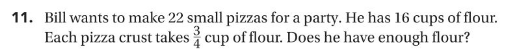 